Dina Faye Gilmore1001 East 62nd Avenue #1352, Denver, CO 80216 720-833-1024         empowermentproductions33@gmail.comVisionary, Leader and MentorDirector / Photographer / Bestselling Author / Podcast and BroadcasterCareer Highlights2020 to Present – Hoop Earrings Entertainment, Malibu, California (remote)Screenwriter, contracted until December 2021Write and create original concepts scripted and unscripted for film and televisionUtilize Final Draft 11 for screenwriting projects 2019 to Present – Empowerment Productions 33, LLC, Denver, ColoradoExecutive Producer, Director, Screenwriter, Photographer, part timeRunning production company for Indie filmmaking from inception to completionMentor and train local college students through paid assignments
2018 to 2020 – Red Rocks Community College, Lakewood, ColoradoSenior Lab Assistant VAMA, part timeRadio Red Rocks, Broadcaster, part timeIDEA, Digital Storyteller, InternshipVisual storytelling in digital media (photography, videography, social media), mentor, conduct interviews for broadcasting and video projectsCreate content highlighting student projects, collaboration with Outreach Team, and report analytics Write original content, mentor, train all new employees, follow social media trends1999 to 2019 – Independent Contractor (CO) & Aaahhh Massage (TX)Licensed Massage Therapist, full timePerform corrective massage techniques and energy work in 30, 60, and 90-minutes2013 to 2015 – Curve Magazine, remoteEvents Manager, (Colorado, California, Texas), part timeSocial Media Team & Contributing Writer, part time internPublished writer, Event Manager Colorado, California, and TexasStreet Team managed social media sites utilizing Facebook, Twitter, Google +, and YouTubeWrote original content for Video Blogs and social media posts, conducted interviews2012 to 2016 – The Container Store Cherry Creek, Denver, ColoradoVisual Sales and Merchandising, full timeVisual Sales, part timeSupervised variety of store functions - stocking/merchandising, working sales floor, product rework, open and closing procedures with cash handling, Merchandising Truck Team, mentored, and trained new employeesEducation	Red Rocks Community College, Lakewood, Colorado	AAS Degree Digital Media Journalism, Phi Theta Kappa Honors, All-Colorado Academic Team Award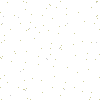 